МІНІСТЕРСТВО ОХОРОНИ ЗДОРОВ’Я УКРАЇНИДЕРЖАВНА УСТАНОВА «ІВАНО-ФРАНКІВСЬКИЙ ОБЛАСНИЙ  ЦЕНТР КОНТРОЛЮ ТА ПРОФІЛАКТИКИ ХВОРОБ МОЗ УКРАЇНИ» НАДВІРНЯНСЬКИЙ РАЙОННИЙ  ВІДДІЛ78400 м.Надвірна м-н Шевченка,19 тел./факс (03475) 2-37-68, Е-mail:nadlab@ukr.net________№ 465а/20-02-14   від 08.05.2024р.             Голові  Надвірнянської  ОТГ                                                                                                  З.Андрійовичу                                                                       Голові  Ланчинської  ОТГ                                                                       Н.Данилюк                                                                       Голові  Делятинської  ОТГ                                                                       Б.Клим’юку                                                                       Голові  Переріслянської  ОТГ                                                                       В.Молдавчуку                                                                       Голові  Пасічнянської  ОТГ                                                                       А.Гунді                                                                       Голові  Яремчанської  ОТГ	                                                             А.Мироняку                                                                       Голові  Поляницької  ОТГ                                                                       М.Поляку                                                                       Голові  Ворохтянської  ОТГ                                                                       О.Дзем’юку                                                                       Голові райдержадміністрації                                                                       П.Хмельовському      Направляємо аналіз епідемічну ситуації з вакцинокерованих інфекцій та стан імунопрофілактики за І квартал 2024 року по Надвірнянському районі.          Всього за перший квартал поточного року зареєстровано 24 випадки кашлюку з них 13 дітей не вакциновані, 7 дітей отримали щеплення, 4 дитини з порушенням календаря.           В осередках захворювання на кашлюк обстежувались контактні за місцем проживання  всього 7 осіб, контактні за місцем навчання Гвіздський ліцей - 76 осіб, Пасічнянський ліцей - 22 особи, Надвірнянський ліцей №3 - 17 осіб, Надвірнянський ліцей №1 - 15 осіб. Надіслано інформаційні рекомендаційні листи директорам навчальних закладів, де реєструвалися випадки захворювання на кашлюк, та інформаційні листи керівникам ЗОЗ . Проведені бесіди щодо обізнаності з профілактики захворювання на кашлюк з керівниками наступних навчальних закладів: Гвіздського ліцею, Надвірнянських ліцеїв №1, №3, №4. Ведеться активна саносвітня робота,  розміщені статті на сайтах ТГ “ Профілактика кашлюку ”, “ Кашлюк у дітей, як вберегтися? ”.      Протягом І кварталу захворюваність на краснуху та кір не реєструвалась    Медичні заклади на підпорядкованій адміністративній території, отримують імунобіологічні препарати  закуплені за кошти Державного Бюджету України. Також за кошти батьків, які вакцинували дітей вакцинами придбаними в аптечній мережі за власний кошт та за власним бажанням.      Охоплення вакцинацією дитячого населення проти поліомієліту ІПВ -3– дітей першого року життя за  І квартал 2024 року  на обслуговуючій території  становить -  19,7%.           Найвищий  відсоток по КП «Надвірнянський ЦМПД» - 22,3%, КНП «Ланчинський ЦПМСД» - 20,6%, КНП «Делятинський ЦПМСД» - 18,7 %.Дещо нижчий КНП КНП «Яремчанський ЦПМСД» - 19,9%, КНП «Надвірнянська ДЛ» - 15,7 %, «Пасічнянський  ЦПМСД» - 12,5% найнижчий в КНП «Переріслянський ЦПМСД» - 10,0%.            Показник охоплення ревакцинацією проти дітей у 18 міс – 1,7% від числа підлягаючих контингентів.           Найвищий показник по КНП «Переріслянський ЦПМСД» - 64,0%, КНП «Яремчанський ЦПМСД» - 23,2%, КНП «Ланчинський ЦПМСД» - 21,5%.Дещо нижчий КП «Надвірнянський ЦМПД» - 17,6%, КНП «Надвірнянська ДЛ» - 14,4%. Найнижчий в КНП «Пасічнянський  ЦПМСД» - 14,0%, КНП «Делятинський ЦПМСД» - 14,0%.                    Ревакцинацією проти поліомієліту у 6 років охоплено 21,9% від підлягаючих контингентів.           Найвищий показник охоплення КНП «Надвірнянська ДЛ» - 21,1%, КНП «Переріслянський ЦПМСД» - 19,4%, КНП «Ланчинський ЦПМСД» - 16,0%.         Дещо нижчий КП «Надвірнянський ЦМПД» - 14,7%, КНП «Пасічнянський  ЦПМСД» - 13,9%, КНП «Яремчанський ЦПМСД» - 13,6%, найвищий в КНП «Делятинська ЦПМСД» - 5,0%         Ревакцинацією проти поліомієліту у 14 років охоплено 53,0%  дитячого населення. Найвищий показник охоплення в КНП «Надвірнянська ДЛ» - 12,0%, КП «Надвірнянський ЦМПД» - 10,5%, КНП «Пасічнянський  ЦПМСД» - 10,2%.    Дещо нижчий КНП «Яремчанський ЦПМСД» - 9,0%, КНП «Ланчинський ЦПМСД» - 5,1%, КНП «Делятинський ЦПМСД» - 3,8%. Найнижчий в КНП «Переріслянський ЦПМСД» - 2,4%.             Охоплення вакцинацією дитячого населення проти дифтерії, кашлюку та правця - АКДП-3 – дітей першого року життя за  І квартал 2024 року  на обслуговуючій території  становить -  1,4%.           Найвищий  відсоток по КНП «Ланчинський ЦПМСД» - 25,8%, КНП «Делятинський ЦПМСД» - 24,3%, КНП «Яремчанський ЦПМСД» - 22,5%.Дещо нижчий КНП «Переріслянський ЦПМСД» - 20,0%, КП «Надвірнянський ЦМПД» - 20,0%, КНП «Надвірнянська ДЛ» - 17,8%, найнижчий в КНП «Пасічнянський  ЦПМСД» - 11,4 %.           Показник охоплення ревакцинацією проти дифтерії, кашлюку, правця дітей у 18 міс – 1,53 % від числа підлягаючих контингентів.           Найвищий показник по КНП «Яремчанський ЦПМСД» - 34,6%; КНП «Переріслянський ЦПМСД» - 32,0%,КНП «Ланчинський ЦПМСД» - 25,2%, Дещо нижчий найнижчий в %;       КНП «Делятинський  ЦПМСД» - 20,9%,КП «Надвірнянський ЦМПД» - 17,0 КНП «Надвірнянська ДЛ» - 12,6%,  найнижчий КНП «Пасічнянський  ЦПМСД» - 10,8%.          Ревакцинацією проти дифтерії та правця у 6 років АДП-анатоксином охоплено 1,0% від підлягаючих контингентів.           Найвищий показник охоплення по КНП «Яремчанський ЦПМСД» - 27,2%, КНП «Ланчинський ЦПМСД» - 17,1%, КНП «Надвірнянська ДЛ» - 13,5%. Дещо нижчий КНП «Пасічнянський  ЦПМСД» - 12,2%, КП «Надвірнянський ЦМПД» - 12,2%, КНП «Делятинський ЦПМСД» - 9,5%, найнижчий в КНП «Переріслянський ЦПМСД»-3,4%.          Ревакцинацією проти дифтерії та правця у 16 років АДП-М анатоксином охоплено 0,90%  дитячого населення. Найвищий показник охоплення в КНП «Яремчанський ЦПМСД» - 25,1%,КНП «Ланчинський ЦПМСД» - 23,9%, КНП «Делятинська ЦПМСД» - 12,2%.Дещо нижчий КНП «Пасічнянський  ЦПМСД» - 11,9%, КНП «Надвірнянська ДЛ» - 10,8 %, КП «Надвірнянський ЦМПД» - 3,6%  та    найнижчий КНП «Переріслянський ЦПМСД» - 3,4%. За звітний період вакцинацією проти кору, паротиту, краснухи дітям віком 1 рік охоплено – 1,39%.   Найвищий показник охоплення щепленнями  КПК-1 по КНП «Яремчанський ЦПМСД» - 30,7%, КНП «Переріслянський ЦПМСД»- 25,0%; КП «Надвірнянський ЦМПД» - 23,0%.  Дещо нижчий КНП «Надвірнянська ДЛ» - 18,8%, КНП«Ланчинський ЦПМСД» - 18,6%, КНП «Пасічнянський ЦПМСД» - 12,5% , найнижчий - КНП «Делятинська ЦПМСД» - 11,2%. Ревакцинацією проти кору,паротиту, краснухи дітей у віці 6 років, охоплено –1,05% від числа підлягаючих контингентів. Високі показники по КНП «Переріслянський ЦПМСД» -30,6%, КНП «Ланчинський ЦПМСД» - 15,4%, КНП «Яремчанський ЦПМСД» - 14,9%; Дещо нижчий показник в КП «Надвірнянський ЦМПД» - 13,2%, КНП «Пасічнянський ЦПМСД» - 11,3%, КНП «Делятинський ЦПМСД» - 11,3%.Найнижчий по КНП «Надвірнянська ДЛ» - 9,0%.          Охоплення вакцинацією дитячого населення проти гемофільної інфекції – Hib-2 – дітей до року І квартал 2024 року  на обслуговуючій території  становить -  1,8%.           Найвищий  відсоток по КНП «Ланчинський ЦПМСД» - 56,7%, КП «Надвірнянський ЦМПД» - 35,1%, КНП «Делятинський ЦПМСД» - 22,4%.Дещо нижчий КНП «Яремчанський ЦПМСД» - 20,9%; КНП «Надвірнянська ДЛ» - 20,8%, КНП «Переріслянський ЦПМСД» - 15,0%. Найнижчий в КНП «Пасічнянський  ЦПМСД» - 11,6%.          Показник охоплення ревакцинацією проти гемофільної у дітей старше одного року життя становить – 1,4 % від числа підлягаючих контингентів.           Найвищий показник по КНП «Ланчинський ЦПМСД» - 36,1%, КНП «Надвірнянська ДЛ» - 31,5%, КП «Надвірнянський ЦМПД» - 25,4%;  Дещо нижчий в КНП «Яремчанський ЦПМСД» - 17,7%;КНП «Делятинський  ЦПМСД» - 15,0%,  КНП «Переріслянський ЦПМСД» - 15,0Найнижчий в КНП «Пасічнянський  ЦПМСД» - 2,3%.            Охоплення вакцинацією дитячого населення проти гепатиту В – Гепатит В-3 – дітей до року за І квартал 2024 року  на обслуговуючій території  становить -  0,99%.           Найвищий  відсоток по КНП «Ланчинський ЦПМСД» - 22,7%, КНП «Пасічнянський  ЦПМСД» - 17,0%, КП «Надвірнянський ЦМПД» - 14,6%.Дещо нижчий КНП «Делятинський ЦПМСД» - 14,0%, КНП «Яремчанський ЦПМСД» - 13,4%; КНП «Надвірнянська ДЛ» - 13,2%, найнижчий в КНП «Переріслянський ЦПМСД» - 5,0%. Начальник відділу                                                              Оксана ЖЕРЕВЧУКІванна БОЛОТОВА0677815898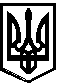 